RESUME              reenareena.336444@2freemail.com 									Career Objective :To work a progressive and reputed organization which can provide an environment for utilization of my knowledge and enhancement of my skills. To get a suitable position in this competitive with the scope of contributing my abilities and learning for the growth of organization. Educational Qualification: High School from U.P. Board, Allahabad in year 2010. Intermediate from U.P. Board, Allahabad in 2012. Graduation from Kanpur University 2015.Personal  Qualification:Basic Knowledge of Computer(Windows, MS Office, Internet)Work Experience:Two Year Work Experience in MOHINI TEA as a Brand Promoter at BIG BAZAAR. Currently Working in MTR as a Brand Promoter approx One Year at BIG BAZAAR. Significant Strength: Quick Grasping Power and Desire to Learn More.Good Communication and Inter Personal Skills.Positive Attitude & Willingness to Accept ChallengesAbout my self: I am self motivated & accept the challenge. I believe in hard & smart made of work. My assets are truthfulness & sincerity.Personal Details:Date of Birth 			:	04th Nov., 1993Sex				:	FemaleNationality 			:	Indian Religion 			:	Hindu Marital Status			:	UnmarriedLanguage known		:	Hindi & English  Hobbies			:	Listening Music  Declaration:I do hereby declare that all the information furnished above is true to the best of my knowledge.Date:___________Place: Kanpur				            	           				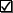 